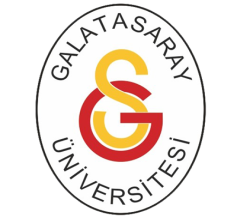 GALATASARAY ÜNİVERSİTESİ İLETİŞİM FAKÜLTESİ STRATEJİK İLETİŞİM YÖNETİMİ KONFERANSLARI-II- (GSÜStrat)“YENİ KAMU DİPLOMASİSİ: DİYALOG VE İLİŞKİ İNŞA ETME”Adı- Soyad:Unvan:Kurumu:Cep Telefonu:E-mail:Katılım Durumu: Bildiri :                                             Dinleyici:Özet (Türkçe): Anahtar Kelimeler: 